BAB VRENCANA PRODUKSI DAN KEBUTUHAN OPERASIONALMenurut David (2015: 85), perencanaan (planning) merupakan jembatan yang penting antara masa kini dan masa depan yang mampu meningkatkan kemungkinan tercapainya hasil yang diinginkan. Dalam menjalankan suatu usaha juga diperlukan kegiatan perencanaan. Tujuannya adalah supaya menjadi pedoman dan arahan ketika menjalankan bisnis tersebut, juga agar tidak terjadi pemborosan uang dan waktu yang seharusnya tidak perlu.Perencanaan yang baik dapat menunjang bisnis untuk bekerja sebagaimana seharusnya. Tujuan perusahaan juga lebih cepat tercapai jika seluruh kegiatan berjalan sesuai dengan rencana yang telah disusun. Oleh sebab itu, diperlukan rencana produk, kebutuhan operasional, dan manajemen dalam pendirian Fantastic Cosmetic.Proses OperasiProses operasi merupakan kegiatan yang penting di dalam divisi operasional. Menurut Heizer (2017:42), proses operasi adalah kegiatan yang berkaitan dengan penciptaan barang atau jasa melalui transformasi input ke output. diperlukan dalam bisnis untuk memberikan arahan mengenai alur jalannya produk dari proses input menjadi output, sehingga nantinya didistribusikan ke pelanggan. Fantastic Cosmetic menjual produk kosmetik yang diimpor langsung dari Korea. Menyediakan berbagai macam produk dasar kosmetik yang dibutuhkan sehari-hari, terutama bagi wanita. Fantastic Cosmetic beroperasi dari hari Senin sampai dengan hari Sabtu dengan jam operasional sebagai berikut:Hari Kerja		: Senin - SabtuJam Kerja		: Pukul 08.00 – 17.00Pada hari Minggu dan Libur Nasional Fantastic Cosmetic tidak beroperasi. Isi proses operasi Fantastic Cosmetic mulai dari pesanan pelanggan hingga kosmetik sampai kepada pelanggan. Berikut adalah skema proses operasi Fantastic Cosmetic:Gambar 5.1Proses Operasi Fantastic CosmeticSumber: Fantastic Cosmetic, 2018Berdasarkan gambar 5.1, berikut penjelasan mengenai proses operasi Fantastic Cosmetic:Pemesanan Produk ke SupplierPertama-tama, Fantic akan membuat daftar pesanan yang diinginkan lalu mengirimkannya ke pemasok. Pemasok akan mengirimkan daftar harganya dan jumlah yang harus dibayar, bila harga telah disetujui oleh kedua belah pihak maka pesanan akan disiapkan. Pesanan dikirimkan melalui EMS (Express Mail Service) dan diperkirakan sampai 4-5 hari setelah dikirimkan. Seluruh kebutuhan impor akan diurus oleh pihak supplier sehingga Fantic hanya perlu menerima jadi.Produk TibaBegitu pesanan tiba maka akan dilakukan pengecekan terlebih dahulu kondisi dan jumlah pesanan. Setelah selesai, barang akan disimpan dan ditata di tempat penyimpanan.Penerimaan Pesanan PelangganFantic akan melakukan promosi dan pemasaran untuk mendapatkan pelanggan. Pesanan yang masuk akan dicatat dan direkap oleh bagian administrasi dan akan dibuat faktur pesanan. Selanjutnya pelanggan wajib membayar lunas. Pengemasan BarangPesanan pelanggan akan dikemas dengan menggunakan bubble wrap dan kardus atau amplop karton (bila memesan satuan) sehingga aman selama proses pengiriman.Pengiriman ke PelangganPelanggan mendapat kebebasan dalam memilih perusahaan logistik yang diinginnkan. Kemudian pesanan yang telah dikemas akan dikirimkan ke alamat pelanggan.Nama PemasokPemasok adalah pihak yang menyalurkan bahan baku kepada perusahaan agar dapat mengolah input menjadi output. Pemasok adalah pihak yang penting dalam suatu bisnis, karena seluruh sumber produk yang akan didistribusikan berasal dari pemasok. Tidak mudah dalam memilih pemasok, karena harus disesuaikan dengan kondisi perusahaan. Bila salah dalam memilih pemasok bisa menjadi ancaman bagi perusahaan. Hubungan baik dengan pemasok juga harus dijaga demi keberlangsungan perusahaan. Berikut merupakan pemasok-pemasok produk Fantastic Cosmetic:Pemasok Peralatan dan PerlengkapanTokopediaTokopedia.com merupakan salah satu pusat perbelanjaan online di Indonesia yang mengusung model bisnis marketplace. Sejak diluncurkan, layanan dasar Tokopedia dapat digunakan secara gratis. Aplikasi Tokopedia dapat di-download melalui Play Store atau App Store. Tokopedia Tower beralamat di Jalan Professor Doktor Satrio Kav 11, RT.3/RW.3, Karet Semanggi, Kecamatan Setiabudi, DKI Jakarta, 12940.Peralatan dan perlengkapan yang dibeli dari Tokopedia antara lain laptop, komputer, printer, modem wifi, lampu Phillips, dan lain-lain. ShopeeShopee merupakan perusahaan e-commerce yang berada di bawah naungan Garena, perusahaan internet di Asia Tenggara. Pada dasarnya, Shopee menyediakan platform online marketplace yang menghubungkan penjual dan pembeli untuk mempermudah transaksi jual beli online. Saat ini aplikasi Shopee telah tersedia untuk perangkat dengan sistem operasi Android dan IOS. Kantor Shopee Indonesia berada di Pacific Century Place Tower Lantai 26, Jalan Jendral Sudirman Nomor 52-53, RT.5/RW.3, Senayan, Kebayoran Baru, Jakarta Selatan, 12190.Peralatan dan perlengkapan yang diperoleh dari Shopee antara lain rak dokumen, telepon, dispenser solatip kecil, jam dinding, dan lain-lain.Pemasok ProdukTabel 5.1Pemasok Fantastic CosmeticSumber: Fantastic Cosmetic, 2018Deskripsi Rencana OperasiRencana operasi merupakan sebuah rincian kegiatan yang akan dilakukan oleh pebisnis sebelum usaha atau kegiatan bisnisnya dilakukan. Rencana operasi akan memberikan target bagi pebisnis terhadap pencapaian kegiatan bisnis sehingga aktivitas bisnis bisa dilakukan dengan tepat waktu. Rencana operasi yang baik akan membuat semua proses bisnis dapat berjalan dengan lancar. Berikut merupakan tabel rencana operasi Fantastic Cosmetic:Tabel 5.2Fantastic CosmeticJadwal Rencana OperasiSumber: Fantastic Cosmetic, 2018Berikut adalah deskripsi dari kegiatan rencana operasi yang dilakukan Fantastic Cosmetic:Melakukan survei pasarFantastic Cosmetic melakukan survei pasar untuk melihat seberapa besar peluang industri kosmetik di Indonesia, menganalisis tren pasar kosmetik, mengumpulkan data yang diperlukan untuk pendirian usaha.   Melakukan survei pesaingDalam pendirian suatu bisnis perlu menganalisis pesaing. Survei pesaing bertujuan untuk menganalisis kekuatan dan kelemahan perusahaan pesaing, sumber daya yang dimiliki pesaing, kisaran harga produk yang ditawarkan oleh pesaing, dan sebagainya. Tujuan survei pesaing untuk dijadikan pembanding, inspirasi, dan evaluasi perusahaan dalam menentukan strategi perusahaan.Mencari pemasokSebagai perusahaan distributor kosmetik, pemasok merupakan rekan bisnis yang penting bagi jalannya Fantastic Cosmetic. Pencarian pemasok berguna sebgai penyetok produk-produk kosmetik yang akan dijual oleh Fantastic Cosmetic.Pencarian lokasi gudang dan kantorSebagai distributor kosmetik, Fantastic Cosmetic membutuhkan gudang untuk menyimpan produk-produk kosmetik. Sedangkan kantor dibutuhkan sebagai tempat untuk mengelola jalannya perusahaan. Seperti pembelian, penjualan, pencatatan, dan sebagainya.Pendaftaran NPWPSebagai usaha yang legal, maka Fantastic Cosmetic perlu mendaftarkan NPWP. NPWP bisa didaftarkan secara online atau langsung datang ke KPP (Kantor Pelayanan Pajak). Pendaftaran online dapat dilakukan melalui website www.pajak.go.id. Berikut adalah persyaratan pembuatan NPWP:Wajib Pajak Orang Pribadi yang Tidak Menajlankan Usaha atau Pekerjaan BebasKartu identitas (KTP) bagi WNIPaspor dan KITAS/KITAP bagi WNAWajib Pajak Orang Pribadi yang Menjalankan Usaha atau Pekerjaan Bebas atau Pengusaha TertentuKartu identitas (KTP) bagi WNIPaspor dan KITAS/KITAP bagi WNADokumen izin kegiatan usaha yang diterbitkan oleh instansi berwenang atau surat keterangan tempat kegiatan usaha atau pekerjaan bebas dari pejabat pemerintah daerah sekurang-kurangnya Lurah atau Kepala Desa.Wajib Pajak Orang Pribadi dengan Status Wanita Kawin yang Dikenai Pajak Terpisah dari SuaminyaKarti identitas (KTP) bagi WNIPaspor dan KITAS/KITAP bagi WNAFotokopi kartu NPWP suamiFotokopi Kartu KeluargaFotokopi surat perjanjian pemisahan penghasilan dan harta atau surat pernyataan menghendaki melaksanakan hak dan kewajiban perpajakan terpisah dari hak dan kewajiban perpajakan suami.Sumber: https://www.online-pajak.com/id/daftar-npwp-online-wajib-pajak-orang-pribadi (diakses November 2018)Pendaftaran SIUPBerdasarkan Peraturan Menteri Perdagangan Republik Indonesia Nomor 77/M-DAG/PER/12/2013. Hal-hal yang harus dipersiapkan dalam mendapatkan SIUP bagi usaha perseorangan adalah dengan melampirkan:Fotokopi surat akta pendirian perusahaanFotokopi KTP Pemilik atau Penanggung Jawab PerusahaanSurat Pernyataan dari pemohon tentang lokasi usahaFoto pemilik atau penanggung jawab perusahaan Fotocopy Nomor Pokok Wajib PajakPendaftaran perusahaanMenurut Peraturan Menteri Perdagangan Republik Indonesia Nomor 77/M-DAG/ PER/ 12/2013 Tentang Penerbitan Surat Izin Usaha Perdagangan dan Tanda Daftar Perusahaan secara Simultan bagi Usaha Perdagangan pasal 1 ayat 3. Perusahaan juga perlu mendaftarkan untuk mendapatkan Tanda Daftar Perusahaan (TDP) yang berfungsi sebagai surat tanda pengesahan yang diberikan oleh kantor pendaftaran perusahaan kepada perusahaan perdagangan.Renovasi gedungSelanjutnya adalah proses merenovasi gedung yang akan dijadikan kantor dan gudang perusahaan. Fantastic Cosmetic memilih ruko di Green Lake City. Gedung tersebut akan menjadi tempat berlangsungnya semua kegiatan operasi perusahaan. Merekrut dan melatih karyawanDalam menjalankan suatu bisnis tentu perlu dibantu oleh tenaga kerja. Pemilihan tenaga kerja akan dipilih setelah melewati beberapa proses terlebih dahulu dimulai dari proses seleksi berdasarkan curriculum vitae, interview, dan karyawan yang terpilih kemudian akan ditempatkan di posisi yang dianggap sesuai dengan kemampuan mereka. Karyawan mendapat training dan masa percobaan selama dua bulan.Membeli peralatan dan perlengkapanPeralatan dan perlengkapan berfungsi sebagai penunjang perusahaan agar kegiatan bisnis dapat berjalan dengan lancar. Peralatan dan perlengkapan akan dibeli melalui pemasok yang telah dipilih di Tokopedia dan Shopee. Membeli kosmetik dari pemasokSetelah membeli peralatan dan perlengkapan, selanjutnya adalah membeli kosmetik dari pemasok yang akan dijual kepada pelanggan. Proses pembeliannya adalah dengan membuat list produk yang ingin dipesan dan pemasok akan menjumlahkan biayanya, lalu ke tahap negosiasi harga dan jumlah produk, setelah terjadi kesepakatan antara kedua pihak maka pesanan akan diproses oleh pemasok.Melakukan promosiPromosi berguna untuk mengenalkan sebuah bisnis kepada pangsa pasar. Promosi Fantastic Cosmetic akan dilakukan melalui media sosial, seperti Instagram dan Facebook. Menyebarkan secara langsung kepada toko-toko kosmetik, dan lain-lain.Pembukaan Fantastic CosmeticSetelah melalui tahap seluruh rencana tersebut, maka Fantastic Cosmetic akan melakukan pembukaan secara resmi dan akan melakukan kegiatan bisnisnya. Pembukaan resmi diperkirakan akan dilakukan pada minggu awal januari 2020.Rencana Alur ProdukAlur ataupun skema dibutuhkan dalam menjalankan proses atau kegiatan operasional perusahaan. Skema tersebut berisi mengenai proses penjualan sampai dengan proses penyampaian jasa kepada pelanggan dimana alur ini dapat dijadikan standard dalam melayani konsumennya. Berikut merupakan alur produk Fantastic Cosmetic.Gambar 5.2Alur Produk Fantastic CosmeticSumber: Fantastic Cosmetic, 2018Berdasarkan Gambar 5.2, berikut adalah  penjelasan alur yang terdiri dari berbagai tahapan yang harus dilakukan dimulai dari pemesanan sampai dengan pembayaran yang akan dijelaskan sebagai berikut:Proses PemesananPelanggan Fantastic Cosmetic dapat memesan produk yang diinginkan dengan menghubungi kontak pribadi sales Fantic maupun melalui media sosial Fantic. Sales mengirimkan atau menyampaikan pesanan pelanggan ke bagian administrasi untuk dibuat faktur pesanan.Proses Pencatatan atau Perekapan Pesanan akan dicatat atau direkap oleh bagian administrasi ke sistem data perusahaan untuk memudahkan pembuatan laporan keuangan perusahaan nantinya. Lalu bagian administrasi membuat faktur pesanan bagi pelanggan.Proses PembayaranTotal yang harus dibayar akan disampaikan kepada pelanggan melalui sales. Lalu setelah pelanggan membayar lunas maka barang pesanan akan dipersiapkan.Pengemasan produkProduk yang dipesan selanjutnya dikemas oleh bagian operasional dengan baik agar tidak rusak selama pengiriman. Kemasan juga disesuaikan dengan jumlah produk yang dipesan.Proses PengirimanSelesai proses pengemasan, pesanan dikirimkan menggunakan jasa logistik. Fantastic Cosmetic memberikan pilihan bagi pelanggannya untuk memilih jasa logistik yang diinginkan seperti JNE, J&T, Go-Send, dan sebagainya.Rencana Alur Pembelian dan Penggunaan Bahan PersediaanPersediaan produk sangat penting bagi kelangsungan kegiatan perusahaan. Persediaan produk harus dikendalikan secara efisien agar dapat menekan biaya anggaran yang akan dikeluarkan. Kekosongan persediaan mengakibatkan pesanan pelanggan tidak dapat terpenuhi dan bila terus berlangsung maka akan menyebabkan pelanggan berpindah ke distributor kosmetik yang lain. Oleh karena itu, persediaan produk harus diawasi dan dikendalikan setiap waktu. Berikut adalah gambar alur pembeliaan persediaan kosmetik yang dibeli Fantastic Cosmetic dari pemasok.Gambar 5.3Alur Pembelian PersediaanSumber: Fantastic Cosmetic, 2018Berdasarkan Gambar 5.3, berikut adalah penjelasan alur pembeliaan persediaan Fantastic Cosmetic:Membuat daftar produk akan dipesan kepada pemasok. Divisi operasional membuat laporan stok barang di gudang yang hampir habis atau sudah habis lalu laporan diserahkan ke direktur untuk ditindaklanjuti.Setelah daftar pesanan dicek, maka daftar tersebut dikirimkan kepada pemasok kosmetik yang akan dilakukan oleh direktur juga.Pemasok mendapatkan daftar pesanan dari Fantastic Cosmetic lalu pemasok menghitung total biaya pesanan. Setelah selesai, invoice dikirimkan ke Fantastic Cosmetic untuk harga beserta diskon pembelian yang didapat.Bila Fantastic Cosmetic merasa cocok dengan herga yang ditawarkan maka kesepakatan deal dan Fantastic Cosmetic membayar invoice. Bila tidak, maka bisa dilakukan negosiasi dengan pihak pemasok hingga tercapai kesepakatan.Pemasok memproses pesanan setelah terjadi kesepakatan harga. Pesanan akan di-packing dan dikirim dari Korea ke Jakarta. Lama pengiriman kira-kira membutuhkan waktu kurang lebih 4-5 hari hingga barang sampai. Pesanan diproses oleh pemasok dan diantarkan sampai ke gudang sehingga Fantastic Cosmetic tidak perlu mengurus pengiriman barang yang dipesan dari pemasok.Pengecekan pesanan dilakukan langsung oleh divisi operasional ketika barang pesanan sudah sampai ke gudang. Pengecekan dilakukan untuk melihat kondisi barang, adanya kemungkinan barang cacat, dan kesesuaian antara pesanan yang diminta dan yang dikirim. Selanjutnya barang ditata di dalam gudang.Rencana Kebutuhan Teknologi dan Peralatan UsahaDalam menjalankan suatu usaha, sangat dibutuhkan yang namanya teknologi dan peralatan. Teknologi dan peralatan merupakan sarana dalam suatu bisnis untuk menjalankan kegiatan operasional bisnisnya. Penggunaan teknologi dengan tepat dalam menjalankan suatu bisnis dapat meningkatkan efektivitas serta efisiensi dengan sangat signifikan. Pemilihan teknologi dan peralatan usaha harus bisa bertahan lama dalam pengerjaannya serta memiliki kualitas yang bagus agar tidak terjadi kerugian di masa yang akan datang. Dalam menyelesaikan pekerjaannya, tentu Fantastic Cosmetic dibantu dengan teknologi dan peralatan. Teknologi adalah keseluruhan sarana untuk menyediakan barang-barang yang diperlukan bagi keberlansungan dan kenyamanan hidup manusia. Berikut ini adalah teknologi yang dibutuhkan oleh Fantastic Cosmetic:Komputer dan laptopKomputer dan laptop digunakan untuk menginput database pelanggan dan juga menginput data-data lainnya, seperti catatan penjualan perusahaan. Komputer dan laptop juga berfungsi untuk melakukan pengeditan dalam website dan sarana untuk membuat laporan keuangan perusahaan.PrinterBerfungsi untuk mencetak, fotokopi, dan scanner segala sesuatu yang berhubungan dengan kepentingan perusahaan.Modem WifiInternet sangat dibutuhkan dalam menunjang kinerja perusahaan. Modem Wifi berguna untuk menghubungkan jaringan internet ke berbagai perangkat kantor, seperti komputer dan laptop, sehingga lebih efisien. Air ConditionerAir Conditioner yang dipasang di kantor bertujuan untuk menciptakan suasana yang nyaman dan udara yang sejuk bagi para stakeholder perusahaan. TeleponMerupakan salah satu teknologi yang wajib untuk dimiliki setiap perusahaan dalam melaksanakan kegiatan bisnisnya. Telepon bermanfaat sebagai alat komunikasi dengan para pelanggan, pemasok, dan para stakeholder lainnya. HandphoneHandphone juga bermanfaat sebagai alat komunikasi dengan para pelanggan dan para stakeholder lainnya dengan Fantastic Cosmetic. Selain itu, handphone juga bermanfaat sebagai sarana pelayanan pelanggan yang menghubungi via Whatapps dan menunjang sarana promosi melalui media sosial seperti Instagram dan Facebook.KameraKamera berguna untuk mengambil gambar produk yang ditawarkan oleh perusahaan yang nantinya dipakai dalam memasarkan produk ke pasar.Kipas AnginKipas angin berfungsi untuk memberikan udara yang sejuk dan kenyamanan di area gudang perusahaan.DispenserDispenser sebagai salah satu fasilitas dari perusahaan yang diberikan kepada para karyawan. Tujuannya adalah supaya karyawan makin merasa nyaman di perusahaan dan salah satu kebutuhan utamanya dapat terpenuhi.Peralatan adalah benda yang digunakan untuk mempermudah pekerjaan kita sehari-sehari, seperti meja, kursi, dan lain-lain. peralatan yang dibutuhkan oleh Fantastic Cosmetic yaitu:Meja dan KursiMeja dan kursi diperlukan untuk menunjang kegiatan bisnis perusahaan serta sebagai tempat untuk meletakkan peralatan dan perlengkapan lainnya.Rak DokumenBerfungsi sebagai tempat dokumen perusahaan yang penting agar dapat tersusun dengan rapi dan memudahkan pencarian dokumen.Lemari PlastikBerfungsi sebagai tempat berkas-berkas lainnya yang berhubungan dengan kegiatan perusahaan. Sekaligus tempat untuk meletakkan perlengkapan.Berikut adalah contoh beberapa teknologi dan peralatan yang dipakai Fantastic Cosmetic:Gambar 5.4Contoh Telepon Fantastic Cosmetic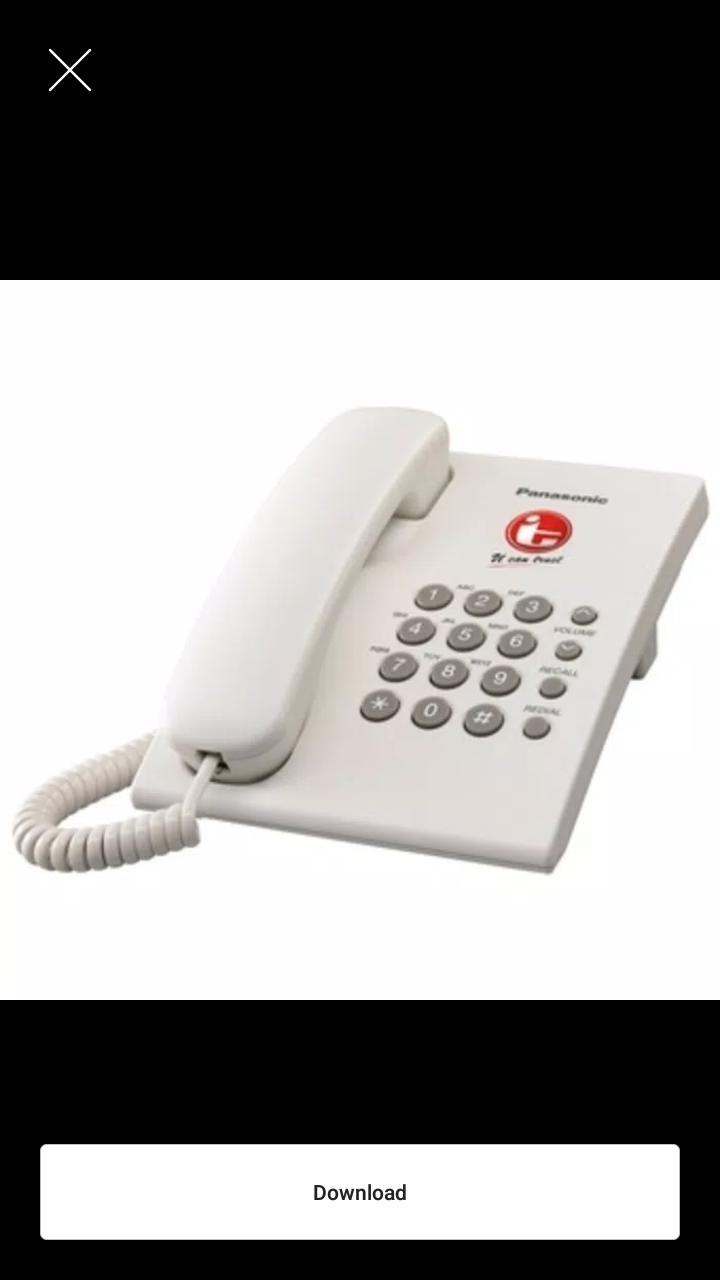 Sumber: Shopee, 2018Gambar 5.5Contoh Komputer Fantastic Cosmetic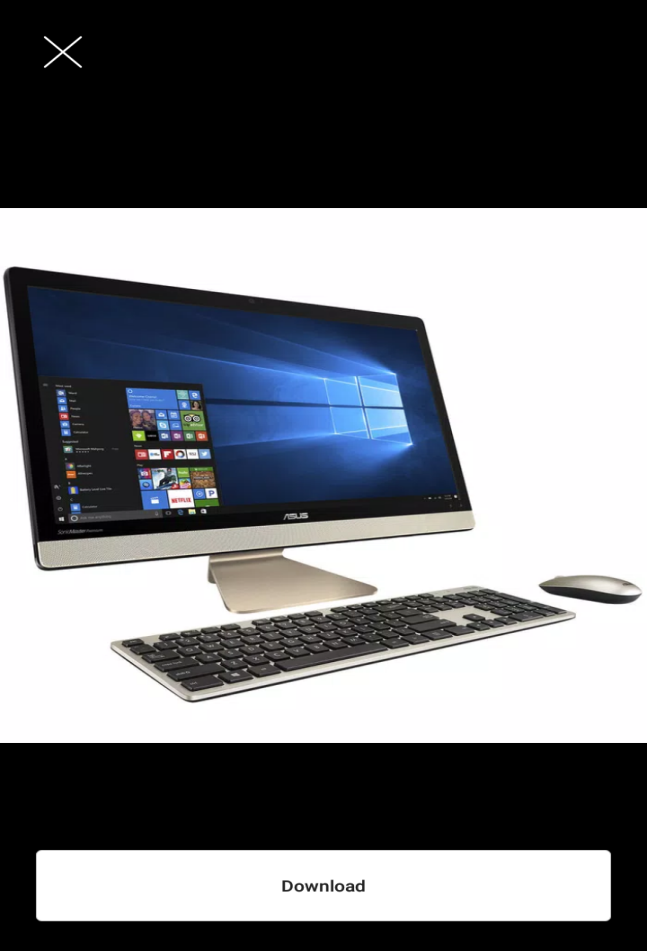 Sumber: Tokopedia, 2018Gambar 5.6Contoh Printer Dot Matrix Fantastic Cosmetic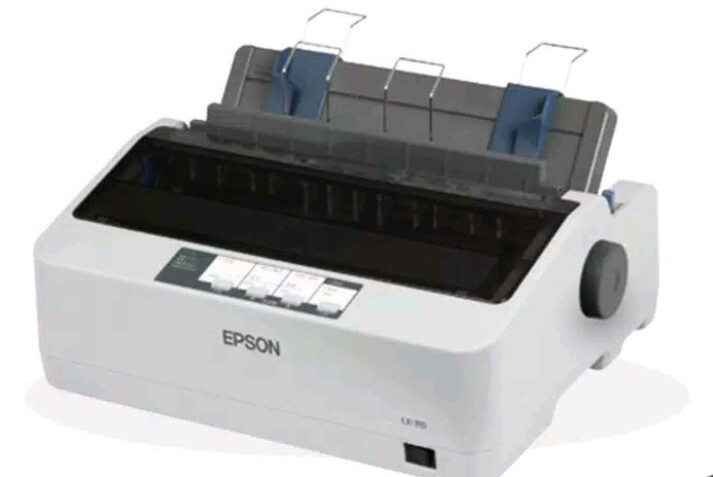 Sumber: Shopee, 2018Lay Out Bangunan Tempat UsahaLay out merupakan proses penentuan bentuk dan penempatan fasilitas yang dapat menentukan efisiensi operasi perusahaan. Perencanaan berkenan dengan produk, proses, sumber daya manusia, dan lokasi. Perencanaan lay out merupakan salah satu tahap dalam perencanaan suatu fasilitas yang bertujuan untuk mengembangkan sistem kinerja yang efektif dan efisien. Bangunan fisik yang digunakan Fantastic Cosmetic sebagai kantor memiliki luas bangunan sebesar 272m2. Bangunan tersebut memiliki 4 lantai. Lantai 1 dan 2 akan digunakan sebagai tempat penyimpanan kosmetik. Lantai 3 sebagai kantor tempat divisi administrasi, divisi keuangan, dan direktur. Lantai 4 sebagai tempat penyimpanan stok perlengkapan. Lay out Fantastic Cosmetic dapat dilihat pada Gambar 4.5 dan Gambar 4.6Gambar 5.7Layout Lantai 115 m4,5 mSumber: Fantastic Cosmetic, 2018Gambar 5.8Layout Lantai 215 m4,5 mSumber: Fantastic Cosmetic, 2018Gambar 5.9Layout Lantai 315 m4,5 mSumber: Fantastic Cosmetic, 2018Gambar 5.10Layout Lantai 415 m4,5 mSumber: Fantastic Cosmetic, 2018Nama PemasokProdukKontakWebsiteKotaNiclesCosrx, Somebymi, Leegeeham, Toocoolforschool08121817668-JakartaAgen Kosmetik MurahCatok rambut, kuas make up085888883187www.kosmetikmurah.idJakartaKegiatanRencana OperasiRencana OperasiRencana OperasiRencana OperasiRencana OperasiRencana OperasiRencana OperasiRencana OperasiRencana OperasiRencana OperasiRencana OperasiRencana OperasiRencana OperasiRencana OperasiRencana OperasiRencana OperasiRencana OperasiRencana OperasiRencana OperasiRencana OperasiRencana OperasiRencana OperasiRencana OperasiRencana OperasiKegiatanAgu-19Agu-19Agu-19Agu-19Sep-19Sep-19Sep-19Sep-19Okt-19Okt-19Okt-19Okt-19Nov-19Nov-19Nov-19Nov-19Des-19Des-19Des-19Des-19Jan-20Jan-20Jan-20Jan-20Kegiatan123412341234123412341234Melakukan survei pasarMelakukan survei pesaingMencari pemasokPencarian lokasi gudang dan kantorPendaftaran NPWPPendaftaran SIUPPendaftaran perusahaanRenovasi gedungMerekrut dan melatih karyawanMembeli peralatan dan perlengkapanMembeli kosmetik dari pemasokMelakukan promosiPembukaan Fantastic Cosmetic